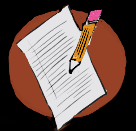 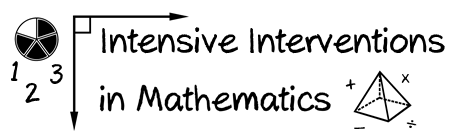 Continue watching this video of intensive intervention. Fill in the table with the different components of modeling. PracticePracticeWe Do:Guided PracticeTeacher and Student Practice TogetherWe Do:Guided PracticeTeacher and Student Practice TogetherWe Do:Guided PracticeTeacher and Student Practice TogetherYou Do: Independent PracticeStudent practices with Teacher Support